Правила дорожного движения для скутеров Скутер и мопед с точки зрения ПДДОбратите внимание, в рамках правил дорожного движения понятие мопед включает в себя и понятие скутер, т.е. ПДД для скутеров в 2017 году аналогичны правилам для мопедов. Ну а скутер и мопед с точки зрения правил - это одно и то же:"Мопед" - двух- или трехколесное механическое транспортное средство, максимальная конструктивная скорость которого не превышает , имеющее двигатель внутреннего сгорания с рабочим объемом, не превышающим 50 куб. см, или электродвигатель номинальной максимальной мощностью в режиме длительной нагрузки более 0,25 кВт и менее 4 кВт. К мопедам приравниваются квадрициклы, имеющие аналогичные технические характеристики.Примечание. К мопедам относятся только скутеры, объем двигателя которых не превышает 50 куб. см., а максимальная скорость не превышает . Если Ваш скутер имеет больший объем двигателя или может развивать большую скорость, то он является мотоциклом.Для начала хочу рассмотреть дорожную ситуациюШестиполосная дорога в центре одного из российских городов, полдень. По улице едет довольно много автомобилей. До пробки еще далеко, но и пустых мест между автомобилями не так уж и много. Среди прочих транспортных средств в потоке движется небольшой скутер. Мое внимание он привлек еще издалека. Связано это было с тем, что водитель использовал ближний свет фары. "Ух ты, - подумал я тогда. - А ведь кто-то знает правила дорожного движения". По мере приближения скутера мое удивление только нарастало. Скутер ехал прямо по центру шестиполосной проезжей части, причем прямо по двойной сплошной линии разметки. Тут уже я улыбнулся: "Неужели водитель думает, что двойная сплошная - это дорожка для скутеров?". Тем не менее для меня до сих пор остается загадкой, что было в голове у водителя скутера и двух его пассажиров (всем лет по 12-13) при такой удивительной езде... Предлагаю Вам посчитать, сколько пунктов ПДД нарушено в данном примере. Ну а после прочтения данной статьи можно будет провести подсчет еще раз. Не исключено, что результаты будут отличаться.Давайте перейдем непосредственно к правилам для водителей скутеров.Использование ближнего света фар на скутере19.5. В светлое время суток на всех движущихся транспортных средствах с целью их обозначения должны включаться фары ближнего света или дневные ходовые огни.Как показывает практика, мопеды и скутеры чрезвычайно редко оборудуются специальными дневными ходовыми огнями. Вместо них водитель должен использовать ближний свет фар. Включить фару водитель должен сразу же после того, как он занял свое место на сиденье и хорошенько схватился за руль.Данное правило очень важное. Оно позволяет водителям других транспортных средств заранее замечать движущийся скутер или мотоцикл. Поэтому от включения ближнего света напрямую зависит безопасность водителя двухколесного транспортного средства. Напомню, что начиная с 10 ноября 2010 года ближний свет фар должны включать водители всех транспортных средств (Поправки в ПДД 2010).Со скольких лет можно ездить на скутере?Для управления мопедом необходимо водительское удостоверение любой категории, которое можно получить только начиная с 16-летнего возраста. Так что на скутер можно садиться только с 16 лет и ни днем раньше.Можно ли ездить на мопеде без прав в 2017 году?Пункт 2.1.1 правил дорожного движения обязывает водителя скутера иметь при себе водительское удостоверение:2.1.1. Иметь при себе и по требованию сотрудников полиции передавать им, для проверки:водительское удостоверение или временное разрешение на право управления транспортным средством соответствующей категории;Обратите внимание, водитель должен иметь для скутера права категории М либо любой другой категории. При этом в удостоверении не должно быть особой отметки ML.Расположение скутера на проезжей части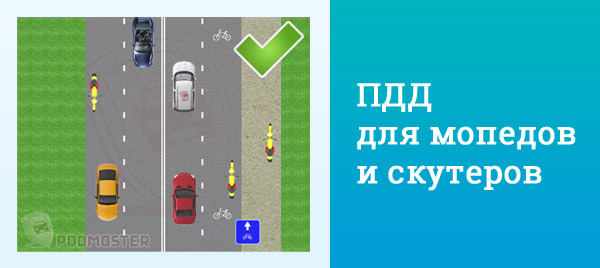 Еще раз процитирую ПДД для скутеров:24.7. Водители мопедов должны двигаться по правому краю проезжей части в один ряд либо по полосе для велосипедистов.Допускается движение водителей мопедов по обочине, если это не создает помех пешеходам.Движение скутеров по проезжей части разрешено только в один ряд по правому краю проезжей части. Обратите внимание, что скутер не обязательно должен ехать в пределах крайней правой полосы. Например, пдд для скутера разрешают объехать остановившийся на остановке троллейбус или автобус.Правила управления скутером разрешают также и движение по выделенной полосе для велосипедистов, обозначенной дорожным знаком: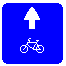 Также движение скутеров возможно и по обочине. При этом не допускается создание помех пешеходам.Особенности перевозки пассажиров на скутереОсобенности перевозки пассажиров на скутере регламентируются пунктом 22.21ПДД:22.21. Перевозка людей на мотоцикле должна осуществляться водителем, имеющим водительское удостоверение на право управления транспортными средствами категории "А" или подкатегории "A1" в течение 2 и более лет, перевозка людей на мопеде должна осуществляться водителем, имеющим водительское удостоверение на право управления транспортными средствами любой категории или подкатегории в течение 2 и более лет.Перевозить пассажиров может только водитель, имеющий водительское удостоверению любой категории в течение как минимум 2-х лет. Т.е. начинающий водитель перевозить пассажиров на скутере не имеет права.Кроме того, требования к перевозке пассажиров устанавливаются пунктом 24.8 ПДД:24.8. Велосипедистам и водителям мопедов запрещается:перевозить пассажиров, если это не предусмотрено конструкцией транспортного средства;перевозить детей до 7 лет при отсутствии специально оборудованных для них мест;Таким образом, перевозить пассажиров на мопеде можно только в том случае, если конструкция транспортного средства предусматривает дополнительные пассажирские места. Также информация о количестве пассажиров должна быть указана в документах транспортного средства.Отдельного внимания заслуживает перевозка детей в возрасте до 7 лет. Для ребенка должно быть предусмотрено специально оборудованное место.Что запрещается делать водителям скутеров?24.8. Велосипедистам и водителям мопедов запрещается:управлять велосипедом, мопедом, не держась за руль хотя бы одной рукой;перевозить груз, который выступает более чем на 0,5 м по длине или ширине за габариты, или груз, мешающий управлению;...поворачивать налево или разворачиваться на дорогах с трамвайным движением и на дорогах, имеющих более одной полосы для движения в данном направлении;двигаться по дороге без застегнутого мотошлема (для водителей мопедов);пересекать дорогу по пешеходным переходам.24.9. Запрещается буксировка велосипедов и мопедов, а также буксировка велосипедами и мопедами, кроме буксировки прицепа, предназначенного для эксплуатации с велосипедом или мопедом.Рассмотрим все по порядку.1. Необходимо держаться хотя бы одной рукой за руль при движении на скутере.2. Скутер - не грузотакси, перевезти на нем длинный рулон линолеума не получится. То же самое касается и других крупногабаритных предметов, например, нескладывающихся удочек, холодильников, беговых лыж.3. ПДД для скутеров, также как и правила для велосипедистов, запрещают поворачивать налево и разворачиваться, если на дороге в данном направлении есть две или более полос, или на дороге есть трамвайные пути. Причем абсолютно неважно, где расположены трамвайные пути (в середине проезжей части или сбоку за тротуаром). Поворачивать и разворачиваться запрещается в любом случае.Тем не менее у водителя скутера всегда есть возможность остановиться, слезть с транспортного средства и превратиться на время в пешехода. После этого можно перейти широкую проезжую часть в нужном направлении по пешеходному переходу и вновь превратиться в водителя транспортного средства.4. Водителю скутера в обязательном порядке нужен специальный шлем. 5. Скутер - не тягач, буксировать сломанные транспортные средства он не должен. Да и вообще, скутер не должен участвовать в процессе буксировки.В завершение предлагаю Вам еще раз вернуться к примеру со скутером из начала данной статьи и посчитать, сколько пунктов правил нарушили его водитель и пассажиры.Надеюсь, что после изучения данной статьи Вы запонили все правила для скутеров и будете лучше ориентироваться в транспортном потоке.